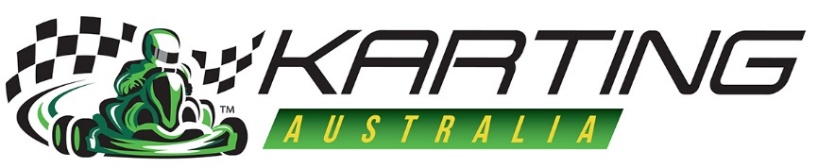 EVENT BULLETIN NO: Permit No: ………………………………………………………………………………………………….Event:…………………………………………………………………..……………………………………..Venue:…………………………………………………………………………………………………………………………..………………………………………………………………………………………………….Regulation……………..…………………………………………………………………………………..…………..……………………………………………………………………………………………………….………..………………………………………………………………………………………………………….……..…………………………………………………………………………………………………………….…..……………………………………………………………………………………………………………….….…………….………………………………………………………………………………………………….DATE ISSUED: ………………….......................................................SIGNED:        .……………………………...          .….…………………………..	              (Chief Steward)                  (Clerk of Course)Print Name:  …..……………………….…………...……….……………………. *Reference to Karting Australia (KA) shall mean the Australian Karting Association Ltd